В Усть-Катавском городском округе полицейскими изъято наркотическое средство растительного происхожденияПолицейскими Усть-Катавского городского округа ежедневно проводятся профилактические мероприятия с целью выявления фактов незаконного хранения и распространения наркотических средств.В результате проведенных оперативно-розыскных мероприятий сотрудниками Отдела МВД России по Усть-Катавскому городскому округу задержан местный житель, 1992 года рождения, у которого обнаружено и изъято 11,9 грамм каннабиса (марихуаны). По данному факту возбуждено уголовное дело по признакам преступления, предусмотренного частью 1 статьи 228 Уголовного кодекса Российской Федерации (незаконные приобретение, хранение, перевозка, изготовление, переработка без цели сбыта наркотических средств, психотропных веществ или их аналогов в крупном размере, а также незаконные приобретение, хранение, перевозка без цели сбыта растений, содержащих наркотические средства или психотропные вещества). Максимальная санкция данной части статьи – лишения свободы на срок до трех лет.В отношении подозреваемого избрана мера пресечения в виде подписки о невыезде и надлежащем поведении.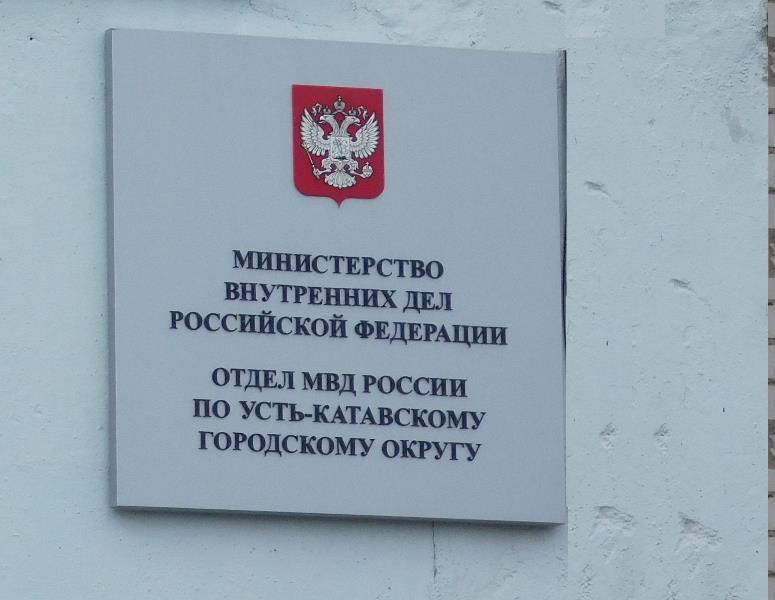 